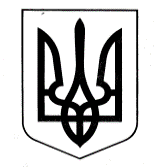 УКРАЇНАУПРАВЛІННЯ ОСВІТИСАФ’ЯНІВСЬКОЇ СІЛЬСЬКОЇ РАДИ ІЗМАЇЛЬСЬКОГО РАЙОНУ ОДЕСЬКОЇ ОБЛАСТІОЗЕРНЯНСЬКИЙ ЗАКЛАД ЗАГАЛЬНОЇ СЕРЕДНЬОЇ СВІТИ НАКАЗ26.05.2022                                                                                                        №59/ОПро перевірки сформованості  читацьких компетенційздобувачів освіти початкової школи на кінець 2021-2022 навчального рокуНа виконання Орієнтовних вимог до контролю та оцінювання навчальних досягнень учнів початкової школи накази Міністерства освіти і науки України № 924 від 20.08.2018 року «Про затвердження методичних рекомендацій щодо оцінювання навчальних досягнень учнів перших класів у Новій українській школі», №1154 від 27.08.2019 року «Про затвердження методичних рекомендацій щодо оцінювання навчальних досягнень учнів 2 класу», № 1146 від 16.09. 2020 року «Про затвердження методичних рекомендацій щодо оцінювання навчальних досягнень учнів 3-4 класів НУШ», навчальних програм початкової освіти, освітніх програм закладу освіти, плану роботи школи на 2021-2022 навчальний рік, календарно-тематичного планування вчителів початкової школи на ІІ семестр, упродовж травня, адміністрацією школи проведено моніторинг сформованості навички читання вголос учнів 1-4 класів на кінець 2021-2022 навчального року. Читання є однією з передумов успішної адаптації молодшого школяра і в навчальному закладі, і в суспільстві загалом. Першочерговим завданням вчителя є засвоєння учнями навичок виразного й правильного читання. Нова школа ставить перед учителями початкових класів конкретні завдання: навчити учнів розуміти та аналізувати тексти; ознайомити їх з літературою різних авторів, тем і жанрів; формувати у дітей цінності за допомогою художніх образів; навчити учнів висловлюватися за прочитаним текстом; розвивати творчу діяльність дітей у літературній сфері; навчити учнів самостійно шукати потрібну інформацію з різних джерел; розвивати внутрішню потребу дітей в читанні. Навичка читання має два складники - смисловий (розуміння змісту прочитаного) і технічний (спосіб правильності й виразності читання). Перевіркою виявлено, що більшість учнів школи читають відповідно до норм техніки читання. На кінець року школярі повинні прочитати таку кількість слів за хвилину: 1 клас- 25-35 слів, 2 клас- 35-45 слів, 3 клас- 65-70 слів, 4 клас- 80-85 слів. Перевірка читання здійснювалася індивідуально. Всього було охоплено 17 класів. Вчителями 1-4-х класів велась індивідуальна робота з учнями; на уроках застосовувались різні методи і форми роботи для удосконалення мовленнєвих та читацьких навичок; на батьківських онлайн зустрічах проведені бесіди про керівництво домашнім читанням у сім’ї та необхідністю позакласного читання. Педагогами виявляються основні помилки при читанні незнайомого тексту: • заміна букв та перекручування слів; • повтори слів та складів; • відсутнє виразне читання; • не виділяються логічні паузи; • відсутній монолог по тексту прочитаного; • «ковтають» закінчення, недочитують слова. Для покращення техніки читання вчителями проводились різноманітні види робіт, а саме: - багатократне читання; - читання «ланцюжком»; - вибіркове читання; - вправи для збільшення поля інформаційного сприймання; - розвиток навичок концентрації уваги. Проаналізувавши звіти вчителів щодо результатів техніки читання серед учнів 1-4-х класів можна зробити наступні висновки: - читають у нормативному темпі -227 учнів  (69%). - не виконали норми з темпу читання -56 учнів  (18 %). - не читають  - 40 учнів ( 13%).Треба звернути увагу, що, більшість учнів виконують вимоги щодо читання, правильно інтонують прочитане, уміють читати діалоги, правильно роблять логічні наголоси в реченні. Темп читання більшості учнів відповідає вимогам програм. Найкращі результати щодо виразності, швидкості, вдумливості читання показали учні Герасим Альберт ( 2-Б- 150 слів),Ігнат Мирослава (3-А, 111 слів), Вінтила Гліб ( 3-А, 109 слів), Морару Дарсія (3-Б, 100 слів), Стаматі Марієтта –( 3-Б кл. 142 слів), СевастьянМіхаєла  ( 3-В -111 слів),Баліка Олександр (3-В, 110 слів),Гергі Артем ( 4-А, 117 слів), Телеуця Гліб ( 4-А, 115 слів), Гужуміт Любомир (4-А кл., 146 слів), Гергі Валентин (4-Б 130 слів), Телеуця Маріан –( 4-Б, 125 слів), Гергі Анастасія (4-Б, 125 слів), МораруЄмілія  (4-Б кл.125 слів), Запорожан Віталіна (4-Б, 117 слів), Іонашку Едіта ( 4-В, 115 слів),ВойкуМаріонела  ( 4-В, 125 слів), Гергі Софія ( 4-Г 146 слів), Куля Валерія (4-Г, 115 слів), КильчикРафаєла ( 4-Д 130 слів), Лємнару Іван ( 4-Д 149 слів), Стаматі Ельвіра (4-Д, 125 слів).В цілому, переважна більшість учнів читають плавно, цілими словами та словосполученнями, роблячи відповідні наголоси в словах та логічні наголоси в реченнях; дотримуються відповідного темпу читання; дають відповіді на запитання до прочитаного. Нажаль 40 учнів які мають початковий рівень читають значно нижче норми, плутають букви, читають відривними складами або по буквам, читають монотонно, а деякі учні ( в кількості 13 осіб) не можуть розрізняти букви зовсім). Недоліки в неякісній сформованості навичок читання обумовлюються й прорахунками в організації роботи школярів як на уроці, так і вдома з усіх навчальних предметів.На підставі вище вказаногоНАКАЗУЮ: 1. Рівень формування читацьких  компетенцій у 1-4 класах вважати таким, що відповідає програмовим вимогам.  2. Учителям початкових класів: 2.1. Проаналізувати результати перевірки навичок читання, звернути увагу на якість читання здобувачів освіти, виразність, дотримання інтонування. 2.2. На кожному уроці читання у наступному навчальному році,  відводити час для вироблення навичок швидкого читання вголос. 2.3. Учителям початкових класів більше працювати над технікою читання учнів, проводити групові та індивідуальні заняття з учнями, які мають початковий рівень навичок читання.2.4. Розробити серію завдань на канікули для школярів із низькою якістю читання.2.5.Вивчити критерії оцінювання та єдині вимоги щодо мовленнєвої діяльності та навички читання3. На засіданні МО учителів початкових класів, керівнику Моску Т.Д.:3.1.Обговорити підсумки перевірки навичок читання здобувачів освіти 1-4 класів3.2. Розробити систему заходів щодо розвитку читацьких інтересів школярів.4. Бібліотекарю закладу Балікі В.П. проводити належну роботу серед школярів щодо формування читацьких інтересів через різні форми бібліотечної роботи.5. Заступнику директора закладу з НВР Мартинчук С.П.:5.1.Систематично контролювати навички читання учнів початкової школи.5.2.Здійснювати системний контроль за роботою учителів початкових класів з питань формування читацьких компетенцій учнів у відповідності до програмових вимог та Державного стандарту початкової школи.6.Контроль за виконанням цього наказу покладаю на заступника директора з навчально-виховної роботи Мартинчук С.П.Керівник закладу                              Оксана ТЕЛЬПІЗЗ наказом ознайомлені:______С.П. Мартинчук      _______ М.Д.Гергі______М.П. Баліка                                     _______ Т.Д.Моску______В.С.Гергі                                        _______ Л.І. Телеуця______М.Г. Гужуміт                                  _______ В.Г. Гергі______М.М.Куля                                       _______ Н.О. Морару______М.В. Шкьопу                                _______ В.П. Браіла______О.Г. Бригируш                               _______ С.М. Войку______Р.М. Крецу                                     _______ Г.Л. Манчук______М.С. Паскаль